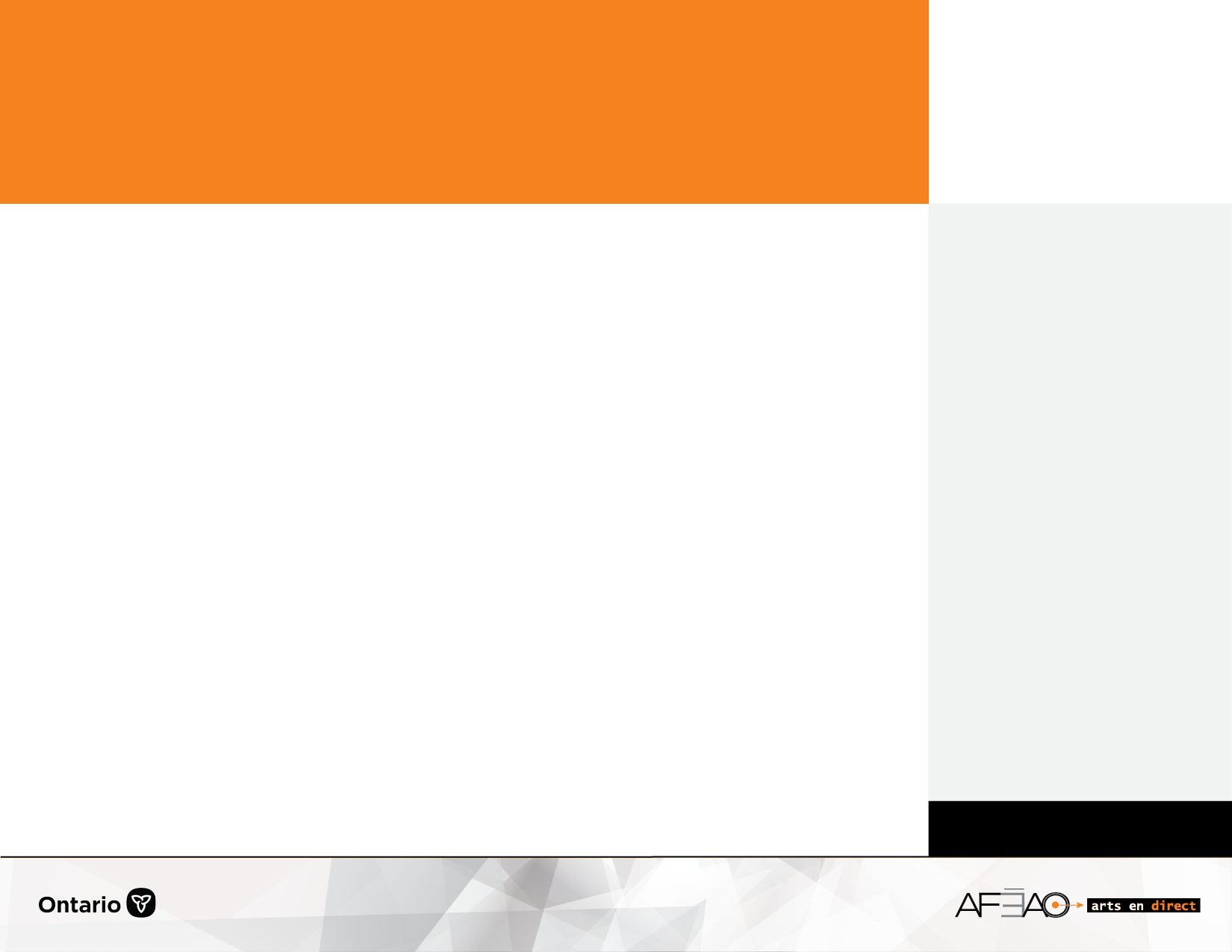 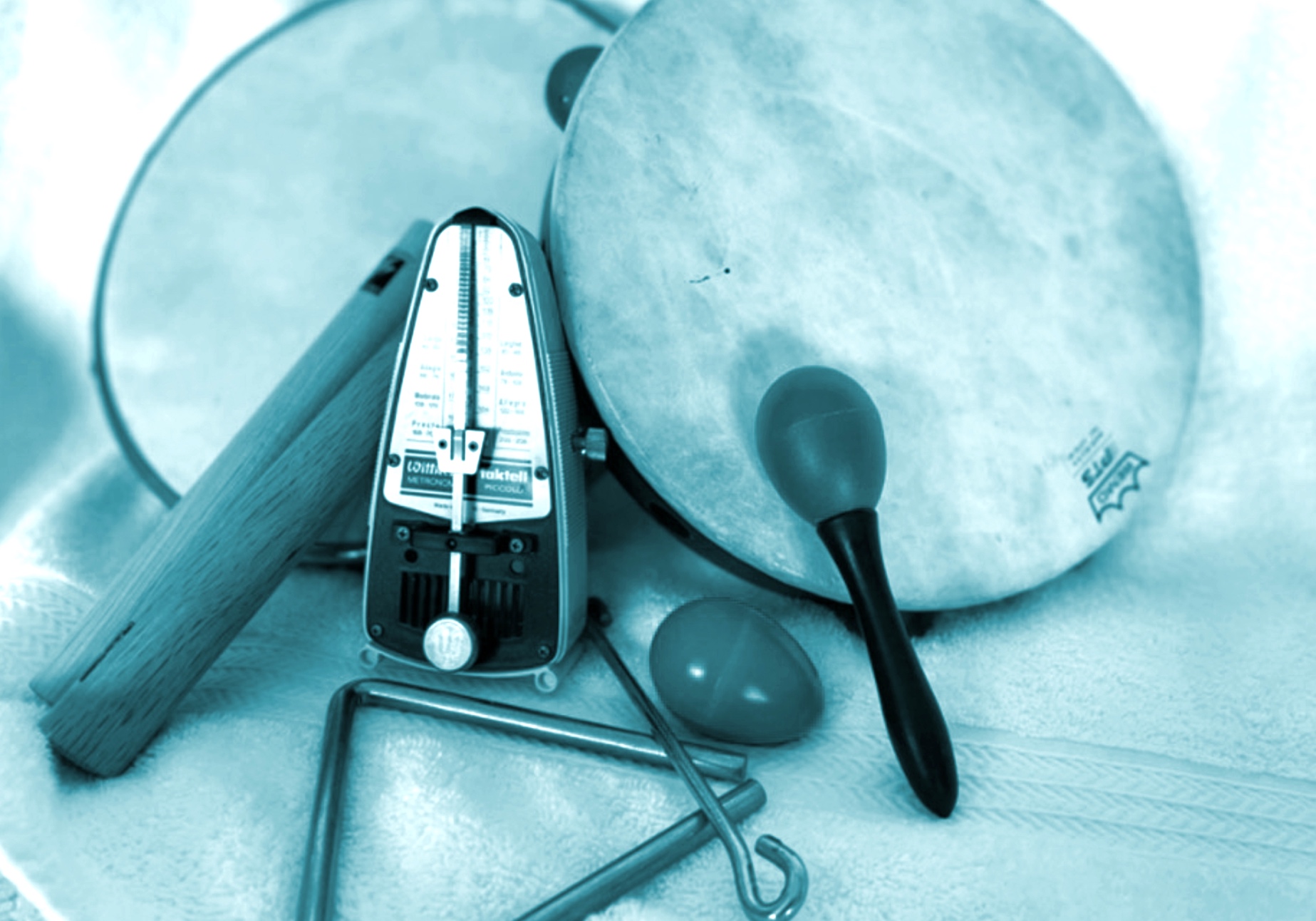 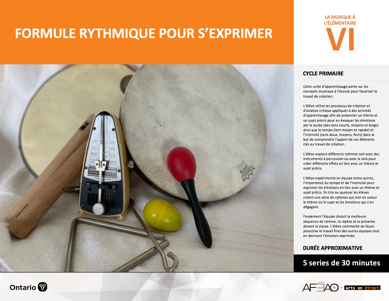 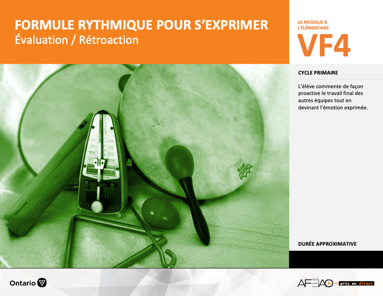 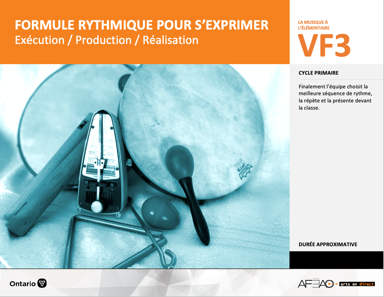 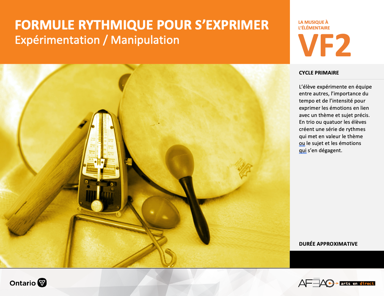 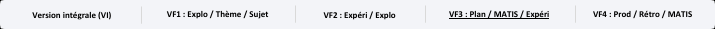 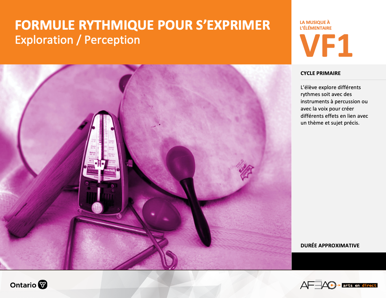 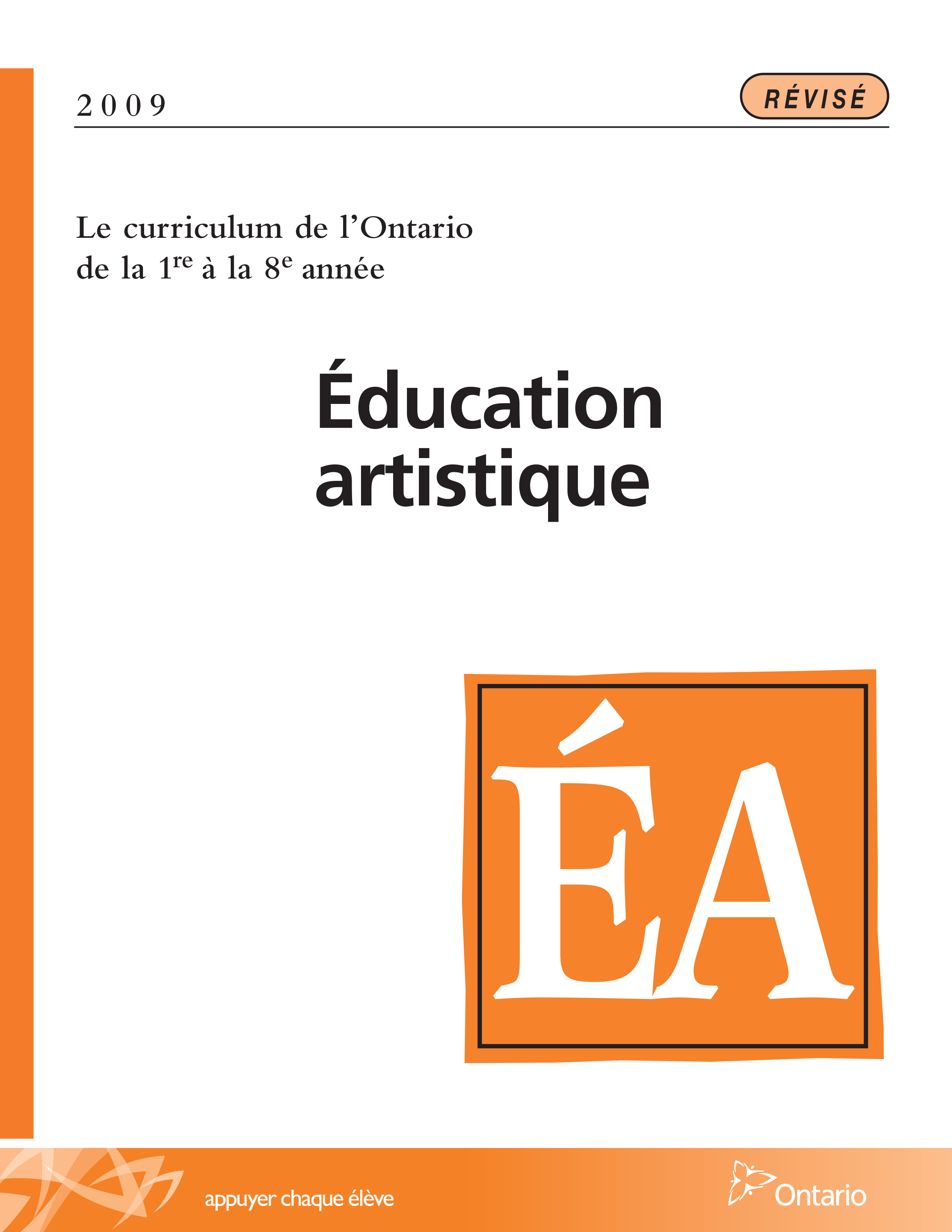 Documents d’accompagnement Table des matières Description Liste des attentes et contenusMusique - 1ère annéeMusique - 2e annéeMusique - 3e annéeTableau des fondements théoriques à l’étudeMusique - 1ère annéeMusique - 2e annéeMusique - 3e annéeDéroulementExécution / Production / Réalisation DescriptionCette unité d’apprentissage porte sur les concepts musicaux à l’écoute pour favoriser le travail de création. L’élève utilise les processus de création et d’analyse critique appliqués à des activités d’apprentissage afin de présenter un thème et un sujet précis évocateur d’émotions par la durée (des sons courts, moyens et longs) ainsi que le tempo (lent moyen et rapide) et l’intensité (sons doux, moyens, forts) dans le but de comprendre l’apport de ces éléments clés au travail de création. L’élève explore différents rythmes soit avec des instruments à percussion ou avec la voix pour créer différents effets en lien avec un thème et sujet précis. L’élève expérimente en équipe entre autres, l’importance du tempo et de l’intensité pour exprimer les émotions en lien avec un thème et sujet précis. En trio ou quatuor les élèves créent une série de rythmes qui met en valeur le thème ou le sujet et les émotions qui s’en dégagent. Finalement l’équipe choisit la meilleure séquence de rythme, la répète et la présente devant la classe. L’élève commente de façon proactive le travail final des autres équipes tout en devinant l’émotion exprimée.Description de chaque étape du déroulement VF (fragmentée) VF3 : Exécution / Production / RéalisationFinalement l’équipe choisit la meilleure séquence de rythme, la répète et la présente devant la classe.Liste des attentes et contenus À la fin de l’année, l`élève doit pouvoir :Musique 1ère - 2e - 3eÀ la fin du cour l’élève doit pouvoir :Attente :D1. Produire, en chantant et en jouant, des œuvres musicales en appliquant les fondements à l’étude et en suivant le processus de création artistique.D2. Communiquer son analyse et son appréciation de diverses œuvres musicales en utilisant les termes justes et le processus d’analyse critique.CONTENUS D’APPRENTISSAGEPour satisfaire aux attentes, l’élève doit pouvoir :Production et expression D1.1 Recourir au processus de création artistique pour réaliser diverses œuvres musicales. D1.2 Composer des formules rythmiques simples en utilisant des notations personnelles.D1.3 Exécuter des formules rythmiques simples en marquant la pulsation (battements) avec son corps, un objet ou un instrument à percussion et en suivant les techniques d’interprétation.Analyse et appréciationD2.1 Recourir au processus d’analyse critique pour analyser et apprécier diverses œuvres musicales. D2.2 Analyser, à l’aide des fondements à l’étude, plusieurs œuvres musicales entendues dans sa vie quotidienne. Tableau des fondements théoriques à l’étudeDéroulementExécution / Production / RéalisationPréambule générique à toutes les unités d’apprentissage (voir FORYTHEX_VI_Préunité)Matériel, outil, équipement Matériel, outil, équipementPrévoyez utiliser le TBI, l’écran et le projecteur. Prévoyez un ensemble de petits instruments de percussion (maracas, tambourin, bâtons rythmiques, petit tambour etc.).Utilisez la vidéo FORYTHEX_VF3_Vidéo8 pour faire la démonstration.Utilisez la fiche FORYTHEX_VF3_Fiche9 pour la composition d’une formule rythmique. Enseignante / Enseignant Divisez la classe en équipe de 4 élèves.Distribuez la fiche de composition FORYTHEX_VF3_Fiche9.Choisissez un thème (Ex : une saison, les sports d’hiver, les moyens de transport).Expliquez les étapes de la composition à l’aide de la vidéo FORYTHEX_VF3_Vidéo8.Utilisez le document FORYTHEX_VF3_Annexe3 pour noter vos observations.Élève Compose une formule rythmique dont le thème est … Utilise la fiche de composition FORYTHEX_VF3_Fiche9Suis les étapes de la composition qui a été démontré dans la vidéo FORYTHEX_VF3_Vidéo8Utilise le meilleur de ton travail d’expérimentationRépète cela avec les autres membres de ton équipe et fais les modifications nécessaires pour que cette composition soit harmonieuse.DOCUMENTS D’ACCOMPAGNEMENTFORYTHEX_VF3_Vidéo8FORYTHEX_VF3_Fiche9Adaptations selon l’année du cycle1ère année : FORYTHEX_VF3_Vidéo8_1ereFORYTHEX_VF3_Fiche9_1ere3ème année : FORYTHEX_VF3_Vidéo8_3eFORYTHEX_VF3_Fiche9_3eMUSIQUEMUSIQUEMUSIQUEFONDEMENTS À L’ÉTUDE 1RE ANNÉEÉléments clésÉléments clésÉléments clésÉléments clésÉléments clésÉléments clésÉléments clésÉléments clésHauteurHauteurDuréeDuréeIntensitéIntensitéTimbreTimbre•sons aigus
sons graves•


•

•sons courts
sons longs
silence
pulsation : battements réguliers, irréguliers
tempo : rapide, lent
•sons doux
sons forts•
•chant à l’unisson
instruments de la famille des percussions (p. ex., bâton de pluie, bâtons rythmiques, bongo, crécelle, cuillères, cymbales, hochet, maracas, tubes mélodiques, tambour de basque, tambour, tambourin, tam-tam, timbales, triangle, xylophone)Principe esthétiquePrincipe esthétiquePrincipe esthétiquePrincipe esthétiqueForme de représentation et techniqueForme de représentation et techniqueForme de représentation et techniqueForme de représentation et technique•contraste : opposition de deux choses dont l’une fait ressortir l’autre. Mise en valeur ou accentuation des sons en juxtaposant des timbres, des durées, des hauteurs et des intensités très différentes. C’est un effet d’opposition créé par l’artiste.contraste : opposition de deux choses dont l’une fait ressortir l’autre. Mise en valeur ou accentuation des sons en juxtaposant des timbres, des durées, des hauteurs et des intensités très différentes. C’est un effet d’opposition créé par l’artiste.contraste : opposition de deux choses dont l’une fait ressortir l’autre. Mise en valeur ou accentuation des sons en juxtaposant des timbres, des durées, des hauteurs et des intensités très différentes. C’est un effet d’opposition créé par l’artiste.•
•

•chanson traditionnelle, chanson mimée, berceuse
technique d’interprétation de la voix (p. ex., utiliser différentes hauteurs et durées)
et des instruments (p. ex., sons frappés [tambour], secoués [hochet])
technique vocale : échauffement de la voix, connaissance du texte, posturechanson traditionnelle, chanson mimée, berceuse
technique d’interprétation de la voix (p. ex., utiliser différentes hauteurs et durées)
et des instruments (p. ex., sons frappés [tambour], secoués [hochet])
technique vocale : échauffement de la voix, connaissance du texte, posturechanson traditionnelle, chanson mimée, berceuse
technique d’interprétation de la voix (p. ex., utiliser différentes hauteurs et durées)
et des instruments (p. ex., sons frappés [tambour], secoués [hochet])
technique vocale : échauffement de la voix, connaissance du texte, postureMUSIQUEMUSIQUEMUSIQUEFONDEMENTS À L’ÉTUDE 2E ANNÉEÉléments clésÉléments clésÉléments clésÉléments clésÉléments clésÉléments clésÉléments clésÉléments clésHauteurHauteurDuréeDuréeIntensitéIntensitéTimbreTimbre•


•sons aigus
sons moyens
sons graves
sons de la même hauteur•



•

•sons courts
sons moyens
sons longs
silence
pulsation : battements réguliers, irréguliers
tempo : rapide, moyen, lent•sons doux
sons moyens
sons forts•
•

•chant à l’unisson
instruments de la famille des
percussions
instruments de la famille des cordes (p. ex., alto, charango, clavecin, cithare, contrebasse, guitare, harpe, luth, piano, violon, violoncelle, ukulélé)Principe esthétiquePrincipe esthétiquePrincipe esthétiquePrincipe esthétiqueForme de représentation et techniqueForme de représentation et techniqueForme de représentation et techniqueForme de représentation et technique•
•contraste
répétition : éléments semblables qui reviennent selon une
suite logique, comme la même mélodie à chaque refrain ou le
retour périodique des temps forts et des temps faibles dans une
pièce musicale. Une œuvre contient des répétitions lorsque la
compositrice ou le compositeur reprend plusieurs fois et de façon
organisée diverses composantes tout au cours de sa création. contraste
répétition : éléments semblables qui reviennent selon une
suite logique, comme la même mélodie à chaque refrain ou le
retour périodique des temps forts et des temps faibles dans une
pièce musicale. Une œuvre contient des répétitions lorsque la
compositrice ou le compositeur reprend plusieurs fois et de façon
organisée diverses composantes tout au cours de sa création. contraste
répétition : éléments semblables qui reviennent selon une
suite logique, comme la même mélodie à chaque refrain ou le
retour périodique des temps forts et des temps faibles dans une
pièce musicale. Une œuvre contient des répétitions lorsque la
compositrice ou le compositeur reprend plusieurs fois et de façon
organisée diverses composantes tout au cours de sa création. •

•


•chanson traditionnelle, chanson mimée, berceuse, chanson pour dialoguer
(chanson à répondre)
technique d’interprétation de la voix (p. ex., utiliser différentes hauteurs et durées)
et des instruments (p. ex., sons frappés [piano], frottés [violon], pincés [guitare])
technique vocale : échauffement de la voix, connaissance du texte, posture, concentrationchanson traditionnelle, chanson mimée, berceuse, chanson pour dialoguer
(chanson à répondre)
technique d’interprétation de la voix (p. ex., utiliser différentes hauteurs et durées)
et des instruments (p. ex., sons frappés [piano], frottés [violon], pincés [guitare])
technique vocale : échauffement de la voix, connaissance du texte, posture, concentrationchanson traditionnelle, chanson mimée, berceuse, chanson pour dialoguer
(chanson à répondre)
technique d’interprétation de la voix (p. ex., utiliser différentes hauteurs et durées)
et des instruments (p. ex., sons frappés [piano], frottés [violon], pincés [guitare])
technique vocale : échauffement de la voix, connaissance du texte, posture, concentration